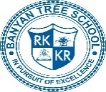                                                      STATIONARY                   Parents may procure the same from a vendor of their choice.   Banyan Tree School, Chandigarh                                                  Booklist:  2023-24                                                        Grade VII   Banyan Tree School, Chandigarh                                                  Booklist:  2023-24                                                        Grade VII   Banyan Tree School, Chandigarh                                                  Booklist:  2023-24                                                        Grade VIISubjectName of the Book Name of the PublisherSubjectName of the Book Name of the PublisherEnglish Reader - Honeycomb -7 NCERTEnglish Supplementary Reader - An Alien Hand -7 NCERTEnglish Climb with Cornerstone (revised & upgraded) -7 PEARSONHindiVasant Bhag-2NCERTHindiBal MahabharataNCERTHindiSambodh - GrammarMadhuban PublicationsMathematics Mathematics Textbook for Class VIINCERTScienceScience TextbookNCERTSocial ScienceOur Pasts-II NCERTSocial ScienceOur EnvironmentNCERTSocial ScienceSocial and Political Life IINCERTFrenchApprenons le français2New Saraswati HousePunjabi Literature ਸੋਨ ਰਿਸ਼ਮਾਂ-4SP publisherPunjabi Grammar ਸੋਨ ਰਿਸ਼ਮਾਂ--7SP publisherComputerOpening Windows 10Navdeep Publications ArtA4 Art File of Cartridge Sheets (210 GSM)-Sr.no.ItemsQuantityFile2 Cobra FilesThick A4 SheetsWhite-1 pktColored-1 pktOil Pastels24 ShadesPoster ColoursPack of 12Round Brushes1 each (Number 1,5) Flat Brush1 (Number 10)Geometry Box1Graph notebook1Single lined notebook- English2Single lined notebook- Hindi2Single lined notebook- Mathematics2Single lined notebook- Science2Single lined notebook- Social Science2Single lined notebook- Punjabi/French2Note: The notebooks must be covered with brown cover and labeled at the top right cornerNote: The notebooks must be covered with brown cover and labeled at the top right cornerNote: The notebooks must be covered with brown cover and labeled at the top right corner